ออกชุมชนร่วม  สภ.บ้านเพชร  รพ.สต.บ้านเพชร  อสม.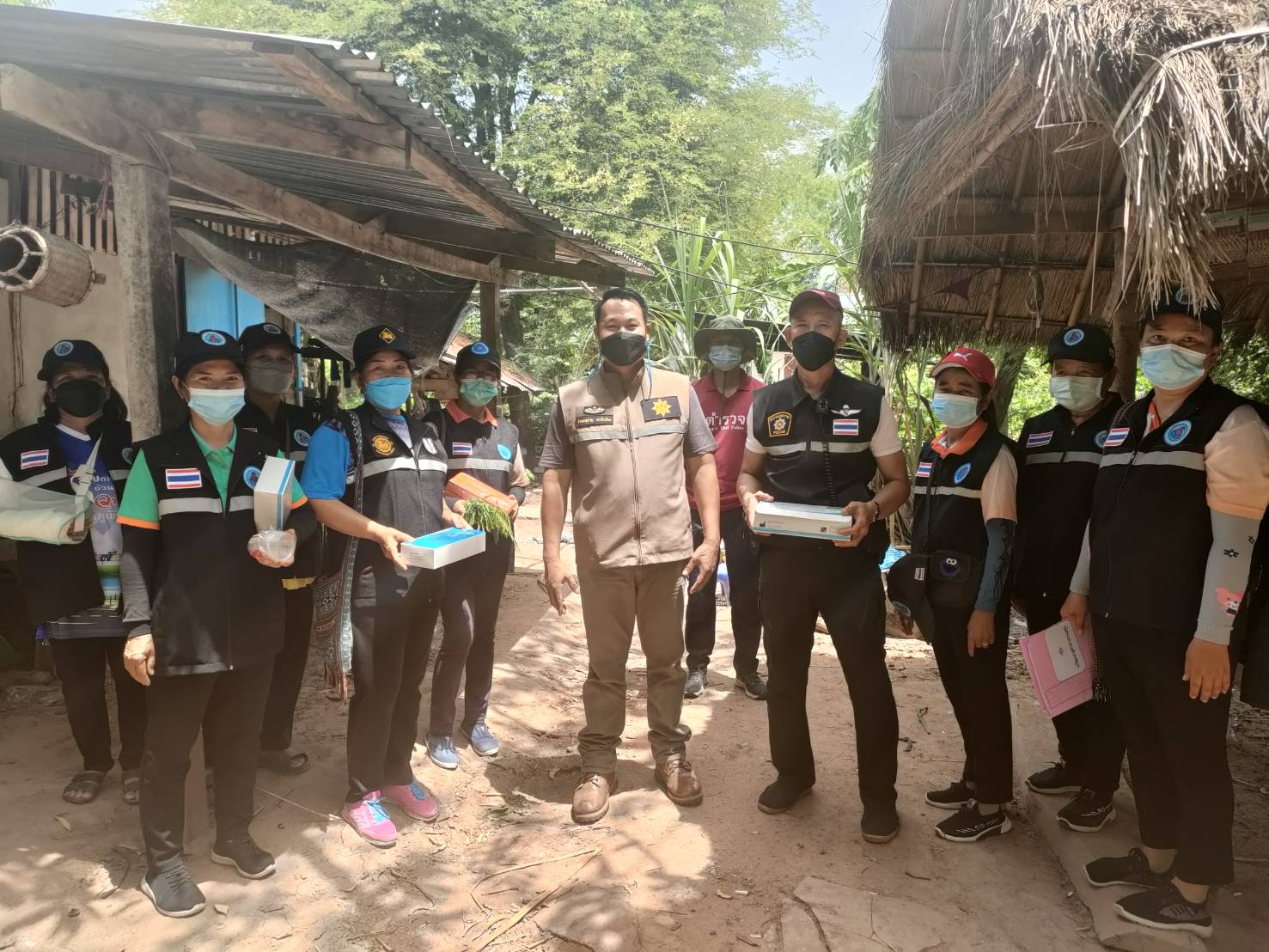 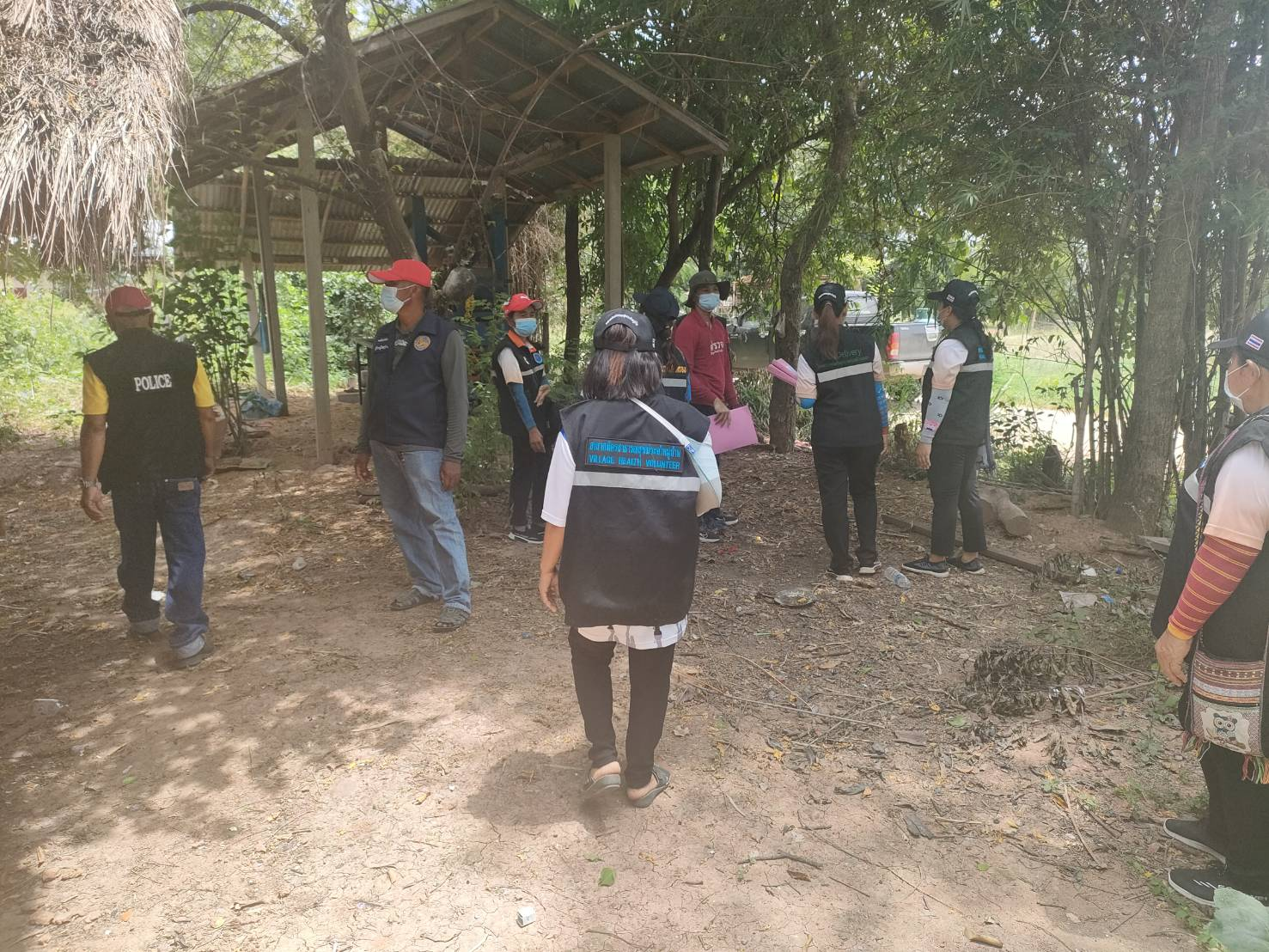 